ООО «Спецдеталь»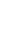 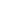 Инструкция по уходуЗа изделиями из высококачественной нержавеющей стали AISI304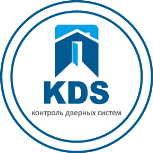         ООО «ТД КДС» 		            г. Москва      www.kdsdom.ru 	 	    +7 (495) 150-60-08Рекомендации по уходуЗа изделиями из высококачественной нержавеющей стали AISI304Вы решились приобрести изделие из «высококачественной, не подвергающейся коррозии стали. Этот материал отличается долгим сроком службы долго сохраняет свой внешний вид, а также его поверхность характеризуется отличным противокоррозийным свойством. В любом случае хорошее противостояние коррозии не означает того, что после определенного времени на этом материале не появятся следы коррозии. Источником такой коррозии является так называемый «налет коррозии», который передается ни изделие из нержавеющей стали посредством воздуха. Этот эффект дополнительно усиливается благодаря высокой влажности воздуха и также при наличии в воздухе сильных солевых паров.Поэтому очень важно: регулярно производить чистку ручек из нержавеющей стали и осуществлять правильный уход за ними, чтобы не дать налету ни малейшего шанса осесть на Вашей ручке.В случае, если налет появился, немедленно удалите его с поверхности, чтобы он не мог оказать более сильное воздействие на материал. Только регулярный уход поможет Вам сохранить качественность Вашей ручки.Образование налета НЕ может служить основанием для рекламации!Правильный уходЗа матированной и шероховатой поверхностью:Налет и прочие несложные загрязнения можно удалять с помощью мыльного раствора и мягкой салфетки или шероховатой губки. Стойкие загрязнения удаляются мягкой тканевой салфеткой со стандартными средствами для чистки изделий из нержавеющей стали.Рекомендуется использовать полировальные пасты/масла с очень мелкой зернистостью: http://autosol-russia.ru/stainless_steel_protective_oil.html в крайних случаях, возможно удаление налета (для матовой поверхности поручня) с помощью специального скотч-байта с зернистостью Mirlon 150мм Very Fine 360 (продаются в магазинах автохимии) и для полировки (зеркальная   поверхность    поручня) —    полировочная    паста «ГОИ» с применением войлока.Если дверные ручки установлены вблизи проезжей части, пешеходного тротуара, которые обрабатываются дорожными реагентами:Необходим регулярный уход   с   помощью   специальных   полировочных и защитных средств для ухода за изделиями из нержавеющей стали (например средство AUTSOL).